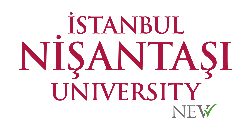 T.C.İSTANBUL NİŞANTAŞI ÜNİVERSİTESİLİSANSÜSTÜ EĞİTİM ENSTİTÜSÜ  TEK DERS SINAVI BAŞVURU FORMUSingle Course Exam Application FormTarih/DateT.C.İSTANBUL NİŞANTAŞI ÜNİVERSİTESİLİSANSÜSTÜ EĞİTİM ENSTİTÜSÜ  TEK DERS SINAVI BAŞVURU FORMUSingle Course Exam Application FormEvrak NoAdı ve Soyadı Name, SurnameÖğrenci No Student ID NumberAnabilim Dalı Department Program DepartmentTelefon ve Mail Phone and MailDönemTerm Güz     Bahar             Akademik Yıl:  Güz     Bahar             Akademik Yıl: Program Türü Program Type Tezli Yüksek Lisans     Tezsiz Yüksek Lisans      Doktora Tezli Yüksek Lisans     Tezsiz Yüksek Lisans      DoktoraT.C.İSTANBUL NİŞANTAŞI ÜNİVERSİTESİLİSANSÜSTÜ EĞİTİM ENSTİTÜSÜ MÜDÜRLÜĞÜNEİstanbul Nişantaşı Üniversitesi Lisansüstü Eğitim Enstitüsü bünyesinde yukarıda bilgilerini verdiğim programda kayıtlı öğrenciyim. Mezun olabilmem için başarısız olduğum dersin “tek ders sınava” girmek istiyorum. Tek ders sınavı başvurumun alınmasını saygılarımla arz ederim.Gereğini bilgilerinize arz ederim.I am a registered student at the Istanbul Nişantaşı University Graduate Education Institute in the program I have given my information about above. I want to take the “single course exam” of the course I failed so that I can graduate. I sincerely wish to receive my single course exam application. I would like to submit the necessary information to you.Öğrenci/StudentEK-1:  TranskriptT.C.İSTANBUL NİŞANTAŞI ÜNİVERSİTESİLİSANSÜSTÜ EĞİTİM ENSTİTÜSÜ MÜDÜRLÜĞÜNEİstanbul Nişantaşı Üniversitesi Lisansüstü Eğitim Enstitüsü bünyesinde yukarıda bilgilerini verdiğim programda kayıtlı öğrenciyim. Mezun olabilmem için başarısız olduğum dersin “tek ders sınava” girmek istiyorum. Tek ders sınavı başvurumun alınmasını saygılarımla arz ederim.Gereğini bilgilerinize arz ederim.I am a registered student at the Istanbul Nişantaşı University Graduate Education Institute in the program I have given my information about above. I want to take the “single course exam” of the course I failed so that I can graduate. I sincerely wish to receive my single course exam application. I would like to submit the necessary information to you.Öğrenci/StudentEK-1:  TranskriptT.C.İSTANBUL NİŞANTAŞI ÜNİVERSİTESİLİSANSÜSTÜ EĞİTİM ENSTİTÜSÜ MÜDÜRLÜĞÜNEİstanbul Nişantaşı Üniversitesi Lisansüstü Eğitim Enstitüsü bünyesinde yukarıda bilgilerini verdiğim programda kayıtlı öğrenciyim. Mezun olabilmem için başarısız olduğum dersin “tek ders sınava” girmek istiyorum. Tek ders sınavı başvurumun alınmasını saygılarımla arz ederim.Gereğini bilgilerinize arz ederim.I am a registered student at the Istanbul Nişantaşı University Graduate Education Institute in the program I have given my information about above. I want to take the “single course exam” of the course I failed so that I can graduate. I sincerely wish to receive my single course exam application. I would like to submit the necessary information to you.Öğrenci/StudentEK-1:  TranskriptANABİLİM/ANASANAT DALI BAŞKANLIĞI GÖRÜŞÜANABİLİM/ANASANAT DALI BAŞKANLIĞI GÖRÜŞÜANABİLİM/ANASANAT DALI BAŞKANLIĞI GÖRÜŞÜTek ders sınavına başvuru yapan öğrencinin ilgili dersin sınavına alınabilmesi uygundur. Anabilim Dalı BaşkanıTek ders sınavına başvuru yapan öğrencinin ilgili dersin sınavına alınabilmesi uygundur. Anabilim Dalı BaşkanıTek ders sınavına başvuru yapan öğrencinin ilgili dersin sınavına alınabilmesi uygundur. Anabilim Dalı BaşkanıENSTİTÜ YÖNETİM KURULU KARARIENSTİTÜ YÖNETİM KURULU KARARIENSTİTÜ YÖNETİM KURULU KARARI